ООО «МЕДИКОС» 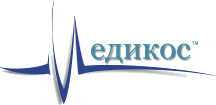 сайт:http://www.neonatology.rue-mail:medicos@mail.ru ПрограммаВебинар «Актуальные вопросы интенсивной терапии в неонатологии».Дата проведения 20 декабря 2022 г.Место проведения: г. Санкт-Петербург, СПбГБУЗ «ДГМ КСЦ ВМТ». Также проводится прямая трансляция с помощью системы проведения вебинаров Zoom посредством трансляции через YouTube.Ведущие: Горелик Юлия Владимировна: главный внештатный специалист комитета по здравоохранению Санкт-Петербурга, нач. мед по анестезиологии и реанимации СПбГБУЗ «ДГМ КСЦ ВМТ»Горелик Константин Давидович: зав. отд. реанимации, врач анестезиолог-реаниматолог отделения реанимации и интенсивной терапии новорожденных Детской городской больницы №1Иванов Сергей Львович: зав. отд. реанимации, врач анестезиолог-реаниматолог отделения реанимации и интенсивной терапии новорожденных Детской городской больницы №1Щетинин Артем Александрович: анестезиолог-реаниматолог отделения реанимации и интенсивной терапии новорожденных Детской городской больницы №113.00-13.30 Регистрация участников13.30-14.15 Принципы организации оказания  помощи новорожденным в СПб и результаты работы неонатальной службы Санкт-Петербурга.  Горелик Ю.В.14.15-15.15 Современные подходы к терапии Респираторного Дистресс -Синдрома у недоношенных  Иванов С.Л.15.15-15.45 Ранние респираторные стратегии в родовом зале. Щетинин А.А.15.45-16.30 Парентеральное и энтеральное  питание недоношенного новорожденного на этапе отделения реанимации.  Горелик К.Д.16.30-17.00  Дискуссия